North Elementary School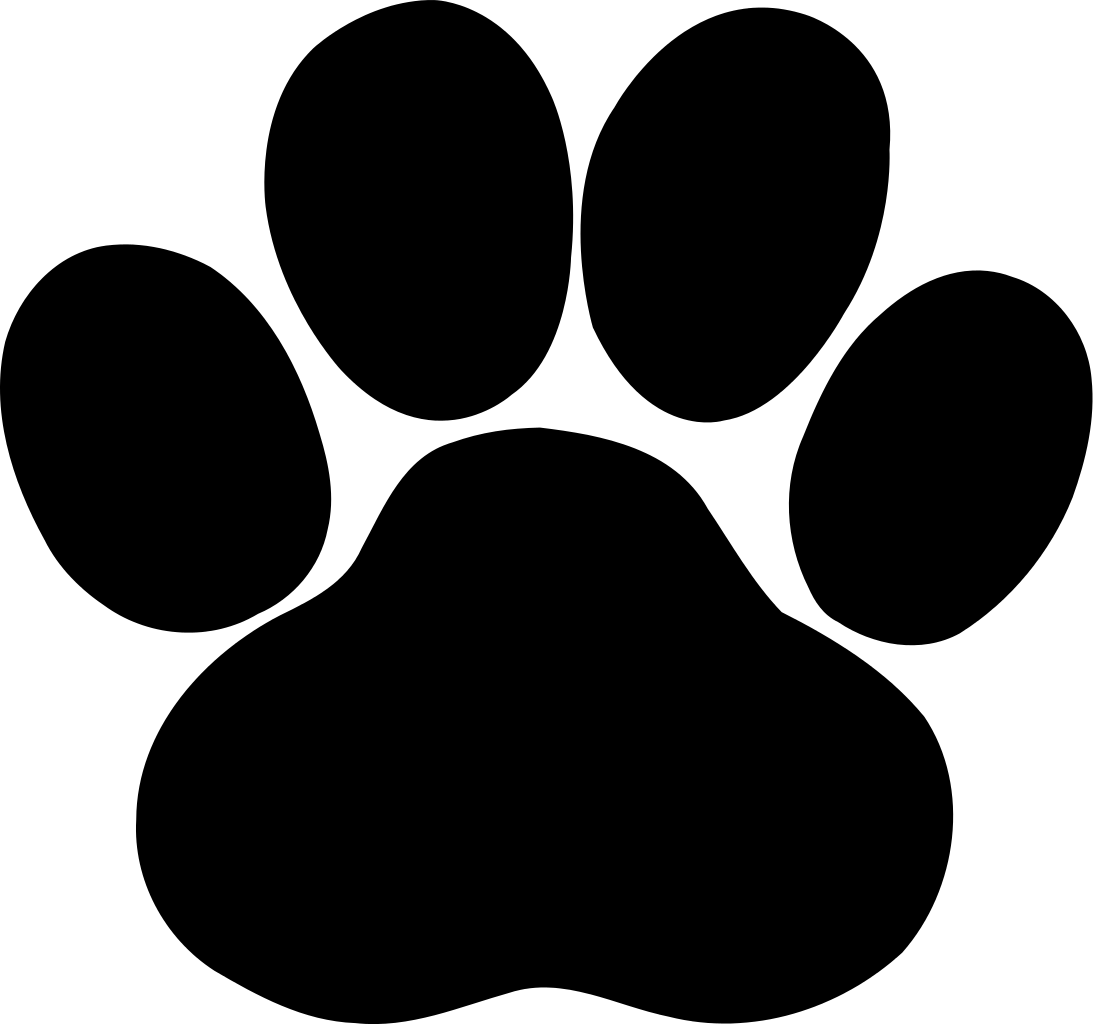 Third Grade Supply List2021- 2022Below you will find a list of personal supplies that your child will need for the upcoming 2021- 2022 academic year.  Please send these items in with your child the first week of school:Classroom Supplies: Box of 16 crayons, Box of 12 colored pencilsBox of 8 fine line markers2 yellow Highlighters 2 boxes of 12,  #2 pencils      Pair of kids scissors  6 Glue sticks2 large Ziplocs, with child’s name on them 4 Two-pocket folders (blue, yellow, red, green) 2 wide ruled,Spiral Notebooks (blue and yellow)3 wide ruled marble composition notebooks Closed pencil box that can fit the supplies (no larger than 5 x 8 inches to fit in their desks) 1 Package of 3x3 Post-it notes                                                    Classroom WishlistA roll of paper towelsBox of tissuesDisinfecting wipes